Projekts(Ministru kabineta2015.gada __._______rīkojums Nr.___)Konceptuālais ziņojums “Par Daugavas stadiona (Rīgā) teritorijas revitalizācijas programmas “Kultūras un sporta kvartāla izveide Grīziņkalna apkaimē” īstenošanu” 2015.gadsI IevadsIzglītības un zinātnes ministrija (turpmāk – IZM), kura saskaņā ar Sporta likuma 5.panta pirmo daļu pilda valsts pārvaldes funkcijas sporta nozarē, kā arī saskaņā ar Ministru kabineta 2003.gada 16.septembra noteikumu Nr.528 “Izglītības un zinātnes ministrijas nolikums” 25.5.apakšpunktu ir valsts kapitāla daļu turētāja valsts sabiedrībā ar ierobežotu atbildību “Kultūras un sporta centrs “Daugavas stadions”” (turpmāk – VSIA “Kultūras un sporta centrs “Daugavas stadions””), pēc savas iniciatīvas ir izstrādājusi šo konceptuālo ziņojumu, kurā sniegta informācija par Daugavas stadiona (Rīgā) teritorijas revitalizācijas programmas “Kultūras un sporta kvartāla izveide Grīziņkalna apkaimē” īstenošanu.Ņemot vērā faktu, ka papildus ir izstrādāta Kultūras un sporta kvartāla Grīziņkalnā teritorijas attīstības stratēģija, kas ir neatņemama šī konceptuālā ziņojuma sastāvdaļa, šajā konceptuālā ziņojumā norādīta tikai pamatinformācija, kura nepieciešama stratēģisku lēmumu pieņemšanai vairākos būtiskos jautājumos, kas ir priekšnoteikums tālāku dokumentu izstrādei Eiropas Savienības (turpmāk – ES) struktūrfondu līdzekļu apguves uzsākšanai.II SITUĀCIJAS RAKSTUROJUMSVispārīga informācija par Daugavas stadionu:īpašumtiesību raksturojums: Kopā 2 zemes vienības ar 15 būvēm:nekustamā īpašuma (nekustamā īpašuma kadastra Nr. 0100 037 0172) – zemes vienības 82245 m2 platībā (zemes vienības kadastra apzīmējums 0100 037 0172) un 13 būvēm – Augšielā 1, Rīgā (ierakstīts Rīgas pilsētas zemesgrāmatas nodalījumā Nr.25827 uz valsts vārda IZM personā)nekustamā īpašuma (nekustamā īpašuma kadastra Nr. 0100 037 2003) – zemes vienības 20950 m2 platībā (zemes vienības kadastra apzīmējums 0100 037 2003) un divām būvēm – Augšielā 3, Rīgā (ierakstīts Rīgas pilsētas zemesgrāmatas nodalījumā Nr.100000435262 uz valsts vārda IZM personā).būvēts: 1927.gadā;atjaunots (renovēts): 1958., 1993-1995.gadā, daļēji 2008.gadā;ietilpība: Rietumu tribīnēs ir 5562 stacionāras vietas, A-ložā 60 vietas, B-ložā 51 vieta [kopā – 5673 vietas];īpašs statuss: 1992.gada 3.novembrī piešķirts nacionālās sporta bāzes statuss (atkārtoti piešķirts ar Ministru kabineta 2010.gada 30.decembra rīkojumu Nr.777), atrodas UNESCO pasaules mantojuma sarakstā iekļautā Rīgas vēsturiskā centra aizsardzības zonā;kopējā platība: 10,6 ha. Sportam tiek izmantoti 4,3 ha, 40% izmantojami kā piebrauktuves, tehniskie ceļi, zaļā zona – kopumā 6 ha. Neizmantoti 4,6 ha;apsaimniekotājs: VSIA “Kultūras un sporta centrs “Daugavas stadions”” (100% kapitāla daļu turētāja ir IZM);īpašuma saistība ar apsaimniekotāju: Daugavas stadionu veidojošais nekustamais īpašums nav ieguldīts VSIA “Kultūras un sporta centrs “Daugavas stadions”” pamatkapitālā, tāpēc Daugavas stadiona apsaimniekošanu VSIA “Kultūras un sporta centrs “Daugavas stadions”” veic uz līguma pamata;Eiropas Komisijā apstiprinātās 2014.–2020.gada plānošanas perioda ES struktūrfondu darbības programmas “Izaugsme un nodarbinātība” 5.6.1.specifiskā atbalsta mērķa “Veicināt Rīgas pilsētas revitalizāciju, nodrošinot teritorijas efektīvu sociālekonomisko izmantošanu” (turpmāk – SAM 5.6.1.) ietvaros plānots atbalstīt maza mēroga sabiedrisku, kultūras, un sporta objektu izveidi un rekonstrukciju, kas nodrošina kvalitatīvu un daudzveidīgu pakalpojumu piedāvājumu. Ieguldījumi pilsētvides revitalizācijā SAM 5.6.1. ietvaros, rekonstruējot maza mēroga sabiedriskus objektus, ir plānoti saskaņā ar Latvijas Nacionālajā attīstības plānā 2014. – 2020.gadam noteiktajām prioritātēm, Rīgas ilgtermiņa attīstības stratēģijā (līdz 2025.gadam) ietvertajiem uzdevumiem, Rīgas teritorijas plānojumā iekļautajām attīstības teritorijām, kā arī Kultūrpolitikas pamatnostādņu 2014.–2020.gadam “Radošā Latvija” un Sporta politikas pamatnostādnēs 2014. – 2020.gadam noteiktajiem uzdevumiem. Par SAM 5.6.1. īstenošanu kopumā ir atbildīga Kultūras ministrija (turpmāk – KM).SAM 5.6.1. ietvaros plānots īstenot arī programmu “Kultūras un sporta kvartāla izveide Grīziņkalna apkaimē” (vairāku projektu kopums) (turpmāk – Programma), kuras mērķis ir Daugavas stadiona degradētās teritorijas (10,6 ha platībā) revitalizācija.Tabula Nr.1 Programmas vispārīgais aprakstsSAM 5.6.1. ietvaros Programmai pieejamais indikatīvais ERAF līdzfinansējums ir 40`191`397 EUR un nacionālais publiskais finansējums 7`092`598 EUR, kas veido kopējo atbalsta apjomu 47`283`995 EUR.Darbības programma paredz, ka atbalsts 5.6.1. SAM ietvaros tiek plānots maza mēroga infrastruktūras attīstībai, tajā skaitā, paredzēts atbalstīt ieguldījumus vairāku nelielu objektu infrastruktūrā kā daļā no plašākas teritorijas attīstības stratēģijas, ieskaitot papildus atbalsta pasākumus, lai maksimāli palielinātu teritorijas izaugsmi un radītu darbavietu potenciālu. Vienlaikus atzīmējams, ka no Eiropas Komisijas puses par ieguldījumiem maza mēroga infrastruktūrā tiek uzskatīti ieguldījumi, kuru kopējās izmaksas nepārsniedz 5 miljonus EUR. Tāpat būtisks ir nosacījums, ka 20% no finansējuma ir jāapgūst līdz 2018.gadam (ieskaitot).Lai nodrošinātu sākotnējās dokumentācijas izstrādi, 2014.gada novembrī VSIA “Kultūras un sporta centrs “Daugavas stadions”” no IZM 2014.gada valsts budžeta programmas 09.00.00 “Sports” apakšprogrammas 09.04.00 “Sporta būves” tika piešķirti 100`000 EUR. Iepirkuma procedūras rezultātā, piesaistot SIA “Ernst & Young Baltic”, ir izstrādāta Kultūras un sporta kvartāla Grīziņkalnā teritorijas attīstības stratēģija, kura, pamatojoties uz teritorijas esošās situācijas un nozaru vajadzību analīzi, sniedz izklāstu par Grīziņkalna apkaimes revitalizācijas iespējām, piedāvājot vairākas Kultūras un sporta kvartāla attīstības alternatīvas (attīstības variantus), kā arī sniedzot citu informāciju no dažādiem (t.sk. finanšu, sociālekonomiskiem, funkcionāliem u.c.) aspektiem pamatotai Kultūras un sporta kvartāla attīstības alternatīvas izvēlei.Īstenojot Programmu, plānots revitalizēt degradēto Grīziņkalna apkaimi, attīstot mūsdienīgu sabiedrībai pieejamu multifunkcionālu Kultūras un sporta kvartālu esošajā Daugavas stadiona teritorijā.  Programmas īstenošana ietver pasākumu kopumu, kur kultūras un sporta funkcionalitātes izveide ir kā līdzeklis teritorijas revitalizācijai. Šo pasākumu īstenošanas mērķis ir ne vien sakārtot pašreizējo Daugavas stadiona teritorijas infrastruktūru, bet arī integrēt teritoriju pilsētvidē un iedzīvināt to. Sakārtojot un integrējot pilsētvidē Daugavas stadiona teritoriju, teritorijā tiks piesaistīti vairāk apmeklētāju, tādējādi veicinot arī Grīziņkalna apkaimes apmeklētāju plūsmas pieaugumu, apkaimes revitalizāciju un sociālekonomiskās vides uzlabošanos.Programmas īstenošanas struktūrai pastāv divas alternatīvas:Programma tiek īstenota kā vienots pasākumu kopums ar centralizētu Programmas īstenošanas pārvaldības struktūru;Programma tiek īstenota decentralizēti pa atsevišķiem projektiem, taču pie decentralizētas Programmas īstenošanas modeļa.III Piedāvātie Daugavas stadiona teritorijas attīstības risinājuma variantiIzvērtējot potenciālos Kultūras un sporta kvartāla izveides Grīziņkalna apkaimē risinājumus, ir izstrādātas trīs iespējamās alternatīvas (attīstības varianti). Turpmākajās apakšsadaļās sniegta tikai vispārīga informācija, jo detalizēta informācija un savstarpējā risinājuma variantu salīdzināšana (analizējot priekšrocības un trūkumus) pieejama Kultūras un sporta kvartāla Grīziņkalnā teritorijas attīstības stratēģijā.1. Teritorijas attīstības “A” alternatīva“A” alternatīvā (skatīt 1.attēlu) konceptuāli tiek saglabāts līdzšinējais teritorijas plānojums, kura ietvaros tiek veikta esošo objektu renovācija, jaunu objektu un infrastruktūrās būvniecība, teritorijas labiekārtošana, kā arī tiek sakārtotas iekšējās un ārējās teritorijas inženierkomunikācijas un inženierbūves.1.attēls “A” alternatīvas Ģenerālplāna shēma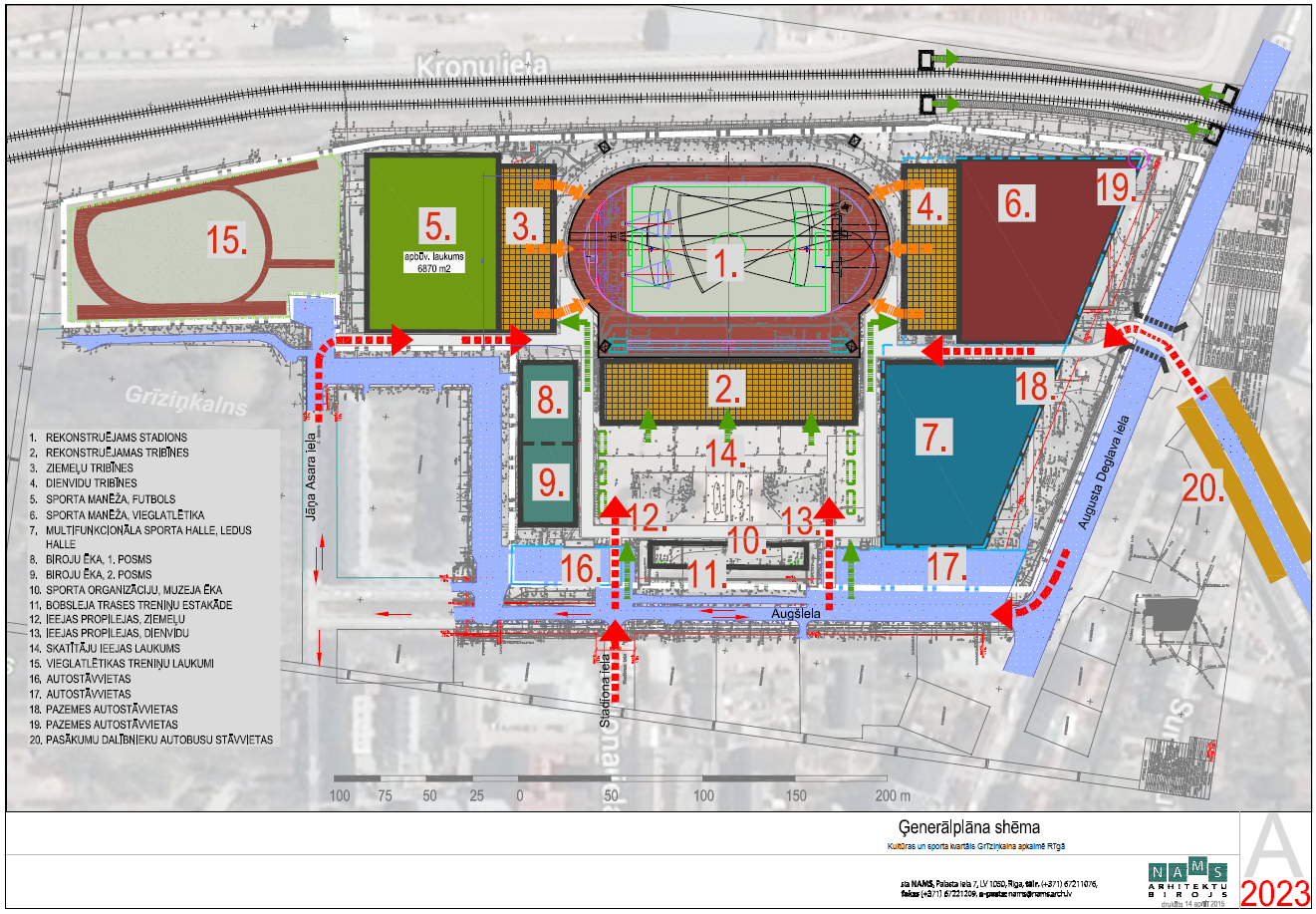 “A” alternatīvā paredzēto objektu saraksts un nepieciešamās investīcijas ir apkopotas Tabulā Nr.2.Tabula Nr.2 “A” alternatīvā paredzēto objektu saraksts un investīciju apjoms2. Teritorijas attīstības “A1” alternatīva“A1” alternatīvā (skatīt 2.attēlu) identiski “A” alternatīvai konceptuāli tiek saglabāts līdzšinējais teritorijas plānojums, kur tiek veikta esošo objektu atjaunošana, jaunu objektu un infrastruktūras būvniecība, teritorijas labiekārtošana, kā arī sakārtotas inženierkomunikācijas un inženierbūves teritorijā un ārpus tās. Atšķirībā no “A” alternatīvas, šis risinājuma variants paredz Rietumu tribīnes pārbūvi, izveidojot papildu pagarinājumus Ziemeļu un Dienvidu  pusēs, kas paredz 2 150 skatītāju sēdvietas katrā pusē, kā rezultātā tribīnēs kopā tiks paredzētas sēdvietas 10 000 skatītājiem.Vienlaikus saistībā ar šo risinājuma variantu būtiski ir atzīmēt, ka, ņemot vērā Eiropas Komisijas noteikto ierobežojumu attiecībā ieguldījumiem uz maza mēroga infrastruktūras objektā (nepārsniedzot 5 miljonus EUR), šajā risinājuma variantā netiek paredzētas investīcijas Rietumu tribīnes atjaunošanai.2.attēls “A1” alternatīvas Ģenerālplāna shēma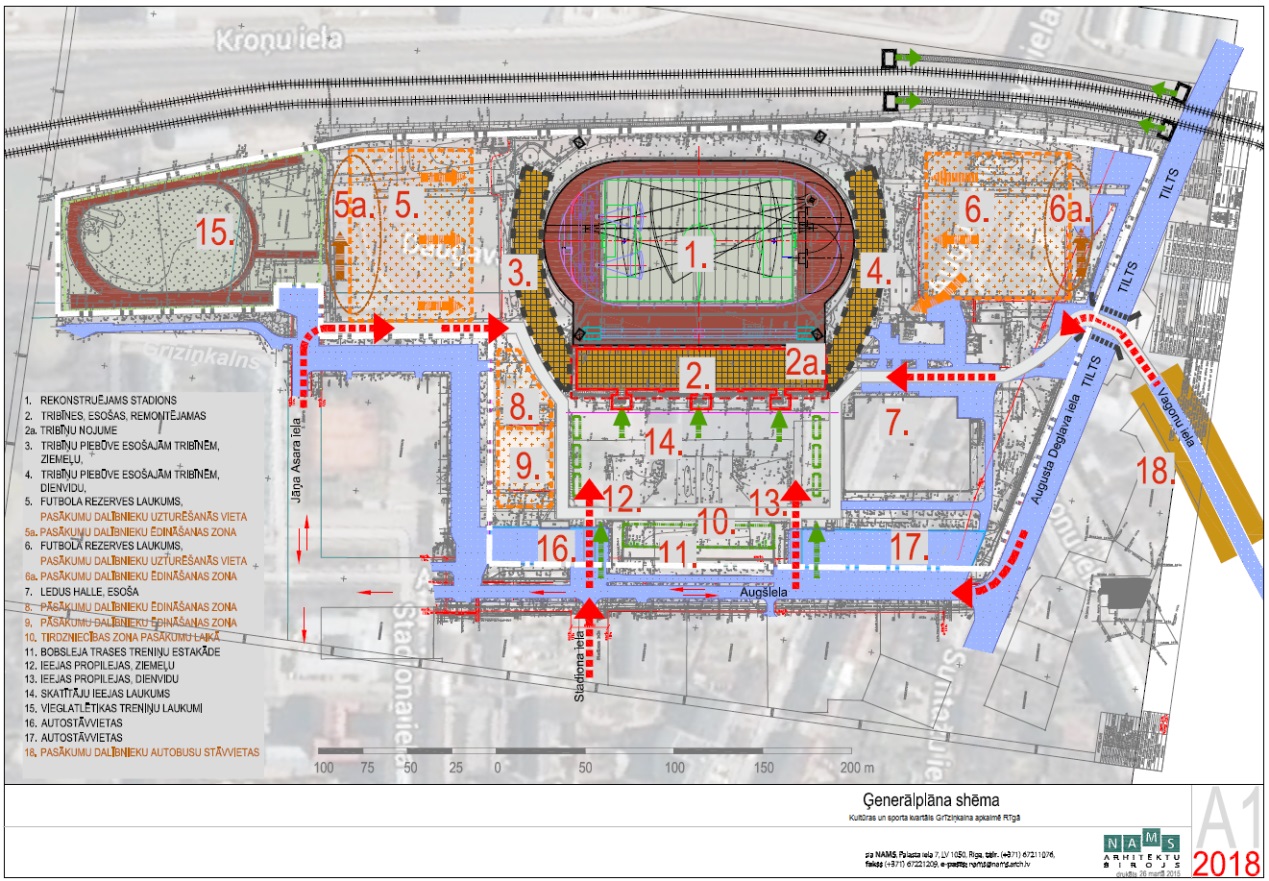 “A1” alternatīvā paredzēto atšķirīgo objektu saraksts un nepieciešamās investīcijas ir apkopotas tabulā Nr.3.Tabula Nr.3 “A1” alternatīvā paredzēto atšķirīgo objektu saraksts un investīciju apjoms3. Teritorijas attīstības “B” alternatīva“B” alternatīvā (skatīt 3.attēlu) tiek paredzēta visas Daugavas stadiona teritorijas telpiskā pārplānošana, izveidojot teritorijai un nepieciešamajai funkcionalitātei atbilstošu plānojumu, kur līdzīgi kā “A” alternatīvā tiek veikta esošo objektu atjaunošana, jaunu objektu un infrastruktūras būvniecība, teritorijas labiekārtošana, kā arī sakārtotas teritorijas iekšējās un ārējās inženierkomunikācijas un inženierbūves. Šajā risinājuma variantā tiek izveidots amfiteātra tipa stadions ar 12 000 skatītāju sēdvietām.3.attēls “B” alternatīvas Ģenerālplāna shēma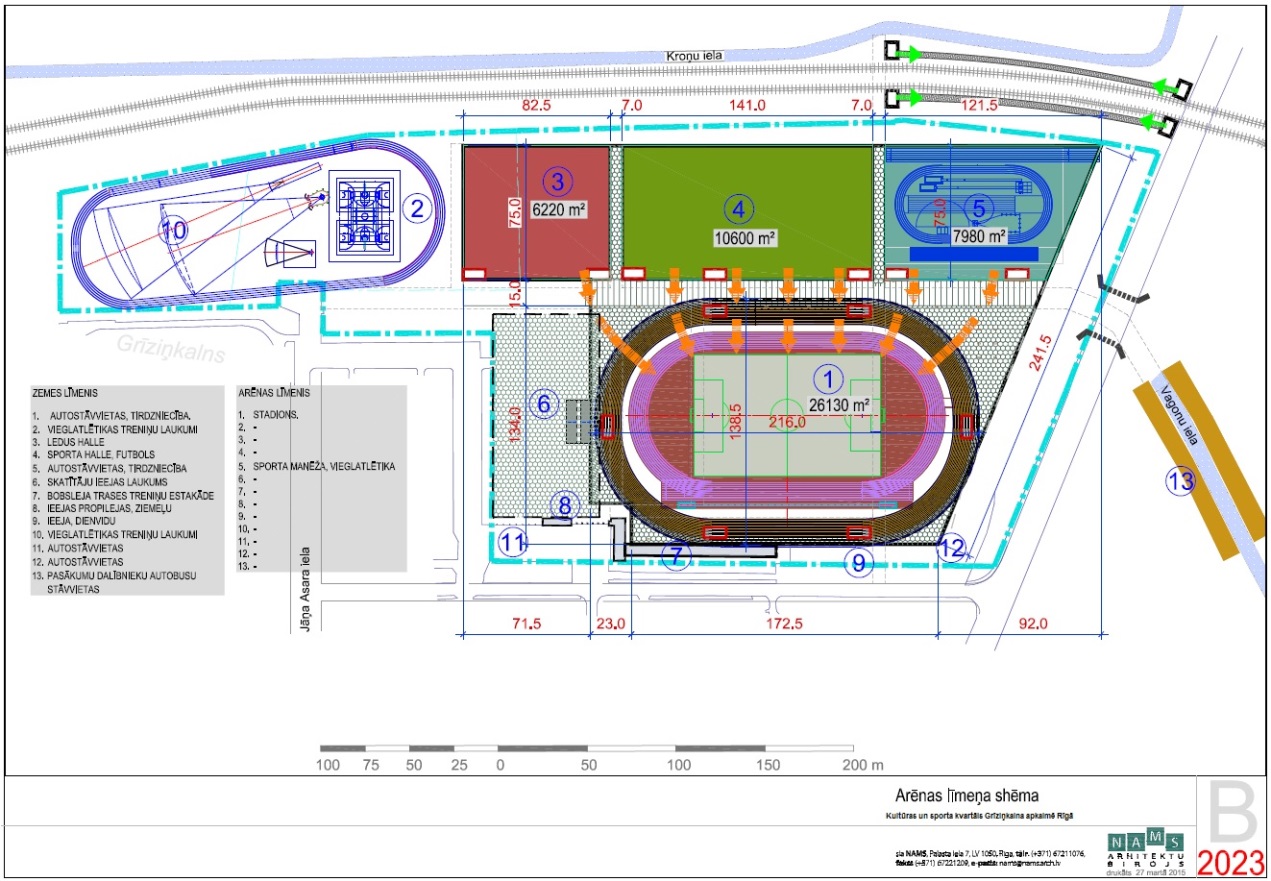 “B” alternatīvā paredzēto objektu saraksts un nepieciešamās investīcijas ir apkopotas tabulā Nr.4.Tabula Nr.4 “B” alternatīvā paredzēto objektu saraksts un investīciju apjomsIV Piedāvāto risinājuma variantu sākotnējās ietekmes izvērtējums1. Finansējuma avotiIzmaksu pozīciju finansējuma avoti Programmas alternatīvām ir apkopoti tabulās Nr.5., 6. un 7., pieņemot, ka PVN ir attiecināma izmaksu pozīcija. Atkarībā no finansējuma saņēmēja un objektu izmantošanas mērķa var mainīties PVN attiecināmība no ERAF līdzekļiem un attiecīgo pozīciju izmaksu sadalījums pa finansējuma avotiem.Tabula Nr.5 “A” alternatīvas finansējuma avotiTabula Nr.6 “A1” alternatīvas finansējuma avotiTabula Nr.7 “B” alternatīvas finansējuma avoti2. Finansējuma apguve pa gadiem Izvērtējot finansējuma plūsmu pa gadiem, ERAF līdzfinansējuma apguve līdz 2018.gadam tiek nodrošināta “A” alternatīvā 33 %,  “A1” alternatīvā 35 % un “B”  alternatīvā  20 % apmērā. ERAF finansējuma apguves plūsma sagatavota saskaņā ar Programmas īstenošanas laika plānu, pieņemot 5% finansējuma izlietojumu katras aktivitātes īstenošanai 1.gadā, atlikumu sadalot lineāri uz pārējo aktivitāšu īstenošanas periodu (skatīt Kultūras un sporta kvartāla Grīziņkalnā teritorijas attīstības stratēģijas 2., 3. un 4.pielikumu). Papildus valsts budžeta finansējuma nepieciešamība un attiecīgi tā apguve pa gadiem ir atkarīga no izvēlētā risinājuma varianta, kā arī valsts budžeta iespējām. Detalizētu informāciju skatīt Kultūras un sporta kvartāla Grīziņkalnā teritorijas attīstības stratēģijā.3. Valsts atbalstsStadiona centrālā sporta laukuma (futbols un vieglatlētika) rekonstrukcija nav attiecināma no SAM 5.6.1 ERAF atbalsta, kā rezultātā šo darbu veikšanai jebkurā no risinājuma variantiem ir nepieciešams papildus valsts budžeta finansējums, kura apjoms ir atkarīgs no plānoto aktivitāšu veikšanas specifikas katrā no alternatīvām. Saskaņā ar Komisijas Regulas 55.panta 10.punktu atbalsta summa nepārsniedz starpību starp attiecināmajām izmaksām un pamatdarbības peļņu no ieguldījuma. Jebkurā no risinājuma variantiem pamatdarbības peļņa pārsniedz attiecināmo izmaksu apjomu, kā rezultātā atbalsta summa netiek piešķirta pilnā apmērā un Programmas realizācijai trūkstošais finansējuma apjoms sedzams no finansējuma avota, kas nav pielīdzināms valsts atbalstam, t.i., no projekta īstenotāja aizņemtā kapitāla. Programmā radušos izmaksu attiecināmības termiņa sākums ir 2014.gada 1.janvāris, kā rezultātā nepastāv risks par papildus valsts budžeta finansējuma nepieciešamību izmaksu segšanai, kas radušās Programmas realizācijas ietvaros pirms Programmas apstiprināšanas. Pašlaik plānotais finansējums “A” un “B” alternatīvai pārsniedz kopējās ieguldījumu izmaksas viena projekta īstenotāja (valsts) projektiem [50 miljoni EUR (Eiropas Komisijas Regula Nr.651/2014)], kā rezultātā šajos risinājuma variantos ir nepieciešams iesniegt Eiropas Komisijā notifikāciju Programmas īstenošanas saskaņošanai atbilstoši šajās alternatīvās piedāvātajam risinājumam, kas aizņem vismaz sešus mēnešus. Risinājuma variantā “A1” notifikācija Eiropas Komisijā nav jāiesniedz.4. Programmas īstenošanas aktivitāšu laika plānsDeklarācijas par Laimdotas Straujumas vadītā Ministru kabineta iecerēto darbību 122.punkts paredz uzdevumu savlaicīgi nodrošināt XXVI Vispārējo latviešu Dziesmu un XVI Deju svētku sagatavošanu un veiksmīgu norisi, t.sk. sagatavojot Deju svētku norisei atbilstošu mūsdienīgu nacionālo stadionu. Tādēļ Programmas īstenošanas savlaicīgas uzsākšanas nodrošināšanai būvdarbus ir nepieciešams sākt ar stadiona pārbūvi, kas paredz šādas secīgas aktivitātes: Būvniecības ieceres izstrāde, kura atbilst atbilstoša vietējās pašvaldības teritorijas plānojumam, lokālplānojumam un detālplānojumam;Izstrādāts būvprojekts minimālā sastāvā, kas sevī ietver: būves vai tās daļas tehnisko apsekošanu;kultūrvēsturiskā inventarizācijas vajadzību izvērtēšanu un veikšanu (ja tas ir nepieciešams) ietekmes uz vidi novērtējumu;inženierizpēti;Būvatļaujas saņemšana un būvatļaujas nosacījumu izpilde.Tabulā Nr.7 atspoguļots Programmas aktivitāšu un apakšaktivitāšu īstenošanas laika plāns, kurā iekļauts paredzamais sagatavošanās darbu laiks (t.sk. iepirkumu procedūru norise). Tabula Nr.7 Programmas aktivitāšu un apakšaktivitāšu īstenošanas laika plāns5. Programmas pārvaldības modelisProgrammas īstenošana iedalāma divos galvenajos blokos:Kultūras un sporta kvartāla izveides projekti;ārpus teritorijas plānoto investīciju projekts.Izvērtējot līdzšinējo līdzīga mēroga un sarežģītības projektu īstenošanas praksi, secināms, ka projektus, kuros paredzētas investīcijas valsts nekustamajā īpašumā, pēc būtības veicot neraksturīgas funkcijas, galvenokārt īsteno attiecīgās tiešās pārvaldes iestādes, tomēr nepietiekamās būvniecības procesu pārzināšanas un pieredzes trūkuma dēļ nereti tiek pieļautas projektu plānošanas un īstenošanas kļūdas, kā rezultātā: (1) projekti netiek īstenoti saskaņā ar noteikto laika grafiku; (2) tiek pieļautas kļūdas publisko iepirkumu procesu organizēšanā; (3) tiek pieļautas kļūdas būvniecības procesa plānošanā; (4) neattiecināmās izmaksas tiek segtas no valsts budžeta līdzekļiem, kā rezultātā tiek samazināti finanšu līdzekļi tiešo funkciju izpildei; (5) neefektīva projektu administratīvās vadības organizācija. Lai mazinātu iepriekšminēto risku iestāšanos, nodrošinātu Programmas īstenošanu noteiktajos termiņos (t.sk., nodrošinot Daugavas stadiona sagatavošanu XXVI Vispārējo latviešu Dziesmu un XVI Deju svētkiem), nodrošinātu VSIA “Kultūras un sporta centrs “Daugavas stadions”” kā Daugavas stadiona teritorijas pārvaldnieka (apsaimniekotāja) iesaisti Programmas īstenošanā, vienlaikus nodrošinot Daugavas stadiona funkcijas nepārtrauktību, kā arī, lai saglabātu IZM kā par sporta nozari atbildīgās ministrijas un Daugavas stadiona teritorijas īpašnieka pārraudzību pār Programmas saturisko ieviešanu, IZM ieskatā par Programmas ietvaros paredzēto valsts pārziņā esošo ES struktūrfondu projektu īstenotāju (finansējuma saņēmēju) būtu jāvirza VSIA “Kultūras un sporta centrs “Daugavas stadions””, kam jānosaka atbildība par projektu īstenošanu noteiktajos termiņos, projektu īstenošanas atbilstību normatīvajiem aktiem, finanšu plūsmas vadību un nepārtrauktības plānošanu, risku vadību, kā arī sasniegto rezultātu ilgtspēju. Vienlaikus atzīmējams, ka Ar Ministru kabineta 2015.gada 16.februāra rīkojuma Nr.78 “Par Valdības rīcības plānu Deklarācijas par Laimdotas Straujumas vadītā Ministru kabineta iecerēto darbību īstenošanai” 1.punktu apstiprinātā Valdības rīcības plāna Deklarācijas par Laimdotas Straujumas vadītā Ministru kabineta iecerēto darbību īstenošanai 122.5.pasākums paredz – Piesaistot Valsts akciju sabiedrību “Valsts nekustamie īpašumi”, veikt nepieciešamās darbības Daugavas stadiona (Rīgā) teritorijas revitalizācijas projekta “Kultūras un sporta kvartāla izveide” īstenošanai.  Tāpat atzīmējams, ka Programma paredz investīcijas ne tikai sporta, bet arī kultūras un satiksmes infrastruktūras attīstībai, kā rezultātā šis ir uzskatāms par starpnozaru projektu. Tādejādi, lai stiprinātu projekta vadības īstenošanas vadības komandas kapacitāti, vēl vairāk mazinātu iepriekšminēto risku iestāšanos, kā arī, ņemot vērā Valsts akciju sabiedrības “Valsts nekustamie īpašumi” (turpmāk – VAS “Valsts nekustamie īpašumi”) pieredzi lielo projektu īstenošanā, vienlaikus par Programmas īstenošanas partneri būtu jāvirza VAS “Valsts nekustamie īpašumi”, kurš sagatavotu ar būvniecības procesu saistīto iepirkumu dokumentāciju un organizētu attiecīgos iepirkumus, piedalītos visos ar būvniecību saistītos procesos, kā arī sniegtu citu nepieciešamo atbalstu, lai nodrošinātu sekmīgu Programmas īstenošanu.Kā ārpus teritorijas plānoto investīciju projekta īstenotājs jeb finansējuma tiek virzīta Rīgas dome.Detalizētu informāciju par Programmas pārvaldības modeli, kā arī piedāvāto struktūrshēmu skatīt Kultūras un sporta kvartāla Grīziņkalnā teritorijas attīstības stratēģijas 13.sadaļā.6. Veicamie uzdevumi Programmas īstenošanas uzsākšanaiŅemot vērā XXVI Vispārējo latviešu Dziesmu un XVI Deju svētku norisi 2018.gada vasarā, kā arī, lai nodrošinātu savlaicīgu un sekmīgu Projektu īstenošanas uzsākšanu, nepieciešams veikt vairākus secīgus sagatavošanās darbus, kas saistīti ar Programmas vadības organizatoriskā ietvara izveidi, ES struktūrfondu finansējuma apguves uzsākšanu un sagatavošanos būvniecības procesa uzsākšanai (skatīt tabulu Nr.8).Tabula Nr.8 Veicamie uzdevumi Programmas īstenošanas uzsākšanai V PRIEKŠLIKUMI TURPMĀKAI RĪCĪBAIIzvērtējot Kultūras un sporta kvartāla Grīziņkalnā teritorijas attīstības stratēģijā un konceptuālā ziņojuma III sadaļā norādītos potenciālos Kultūras un sporta kvartāla izveides Grīziņkalna apkaimē risinājumus (alternatīvas), kā arī, ņemot vērā faktu, ka vienīgā alternatīva, kas spēj nodrošināt XXVI Vispārējos latviešu Dziesmu un XVI Deju svētku norisi 2018.gadā atjaunotā Daugavas stadionā (centrālajā arēnā), iekļaujoties noteiktajā laika grafikā, ir “A1” alternatīva, kā arī to, ka šajā risinājuma variantā ir nepieciešams vismazākais papildus valsts budžeta finansējums, turklāt šajā risinājuma variantā nav nepieciešams iesniegt Eiropas Komisijā notifikāciju Programmas īstenošanas saskaņošanai, IZM par lietderīgāko atzīst tieši šo risinājuma variantu (“A1” alternatīvu). Vienlaikus jāatzīmē, ka šajā gadījumā pastāv risks, ka iepirkumu procedūras kavēšanās dēļ (piemēram, atklātu konkursu rezultātu pārsūdzības dēļ) līdz 2018.gadam var nepagūt īstenot projekta daļu attiecībā uz Daugavas stadiona centrālās arēnas sagatavošanu XXVI Vispārējos latviešu Dziesmu un XVI Deju svētku vajadzībām. Lai to novērstu, Ministru kabinetam var būt nepieciešams saskaņā ar Publisko iepirkumu likuma 3.panta trešās daļas 2.punktu pieņemt lēmumu par Publisko iepirkumu likuma nepiemērošanu, to pamatojot ar faktu, ka tā piemērošana varētu radīt kaitējumu būtisku valsts interešu aizsardzībai, tomēr šāda pieeja savukārt var radīt neattiecināmo izmaksu risku.Attiecībā uz papildus nepieciešamo valsts budžeta finansējumu Daugavas stadiona centrālā sporta laukuma (futbols un vieglatlētika) rekonstrukcijai 1,1 miljonu EUR apmērā norādāms, ka šie līdzekļi nepieciešami tikai 2018.gadā, kā rezultātā lēmums par šo līdzekļu avotu nav jāpieņem patreizējā Programmas īstenošanas stadijā. Minētais jautājums izskatāms, sagatavojot valsts budžeta projektu 2018.gadam, vienlaikus ar visu ministriju un citu centrālo valsts iestāžu jauno politikas iniciatīvu pieprasījumiem.Par Programmas ietvaros paredzēto valsts pārziņā esošo ES struktūrfondu projektu īstenotāju (finansējuma saņēmēju) virzāma VSIA “Kultūras un sporta centrs “Daugavas stadions”” ar programmas īstenošanas partneri VAS “Valsts nekustamie īpašumi”.Lai nodrošināt Programmas stratēģisko vadību, t.sk., bet ne tikai Programmas mērķu sasniegšanas, Programmas īstenošanas termiņu un funkciju nepārtrauktības uzraudzību, izveidojama Programmas uzraudzības grupa, kuras sastāvā iekļaujami pārstāvji no VSIA “Kultūras un sporta centrs “Daugavas stadions””, VAS “Valsts nekustamie īpašumi”, IZM, KM, Vides aizsardzības un reģionālās attīstības ministrijas un Rīgas domes. Ar padomdevēja tiesībām Programmas uzraudzības grupā pieaicināmi biedrības “Latvijas Olimpiskā komiteja”, biedrības “Latvijas Sporta federāciju padome”, biedrības “Latvijas Vieglatlētikas savienība” un Latvijas Nacionālā kultūras centra pārstāvji.Tāpat nosakāms, ka VSIA “Kultūras un sporta centrs “Daugavas stadions””, VAS “Valsts nekustamie īpašumi”, IZM un KM atbilstoši konceptuālā ziņojumā ietvertajam  kalendārajam plānam jāveic Programmas ietvaros īstenojamo ES struktūrfondu projektu sekmīgai uzsākšanai nepieciešamie pasākumi.Izglītības un zinātnes ministre				   	Mārīte SeileVizē: Valsts sekretāra vietnieks – Nodrošinājuma un finanšu departamenta direktors,valsts sekretāres pienākumu izpildītājs 				Elmārs Martinsons06.08.2015. 16:534750Izglītības un zinātnes ministrijasvalsts sekretāra vietnieks – Sporta departamenta direktora E.Severs67047935, edgars.severs@izm.gov.lvSpecifiskais atbalsta mērķis5.6.1. “Veicināt Rīgas pilsētas revitalizāciju, nodrošinot teritorijas efektīvu sociālekonomisko izmantošanu”.Finansējuma saņēmējsProgrammu plānots realizēt sadarbībā starp Rīgas pilsētas pašvaldību (t.sk. tās uzņēmumiem), valsts pārvaldes iestādēm (t.sk. valsts kapitālsabiedrībām), kā arī  investoriem un attīstītājiem.Sadarbības partneri:Rīgas pilsētas pašvaldība (t.sk. tās uzņēmumi), valsts pārvaldes iestādes (t.sk. valsts kapitālsabiedrības), kā arī  investori un attīstītāji.Atlases veids (APIA/ IPIA):Ierobežota projektu iesniegumu atlaseIeviešanas veids (Grants, FI, ITI):GrantsValsts atbalsts:Jāizvērtē pasākuma ietvaros sniegtā valsts atbalsta atbilstība Eiropas Komisijas 2014.gada 17.jūnija Regulai (ES) Nr.651/2014, nepieciešamības gadījumā izstrādājot un Eiropas Komisijā iesniedzot notifikāciju par atbalsta pasākumiem sporta/multifunkcionālo objektu un infrastruktūras pilnveidei.Mērķa grupa:Iedzīvotāji, saimnieciskās darbības veicēji, investori, tūristi.Mērķa teritorija:Daugavas stadiona degradētā teritorija Grīziņkalnā, Rīgā.Atbalstāmās darbībasAtbilstoši Rīgas ilgtspējīgas attīstības stratēģijā līdz 2030.gadam noteiktajiem sabiedriski nozīmīgajiem objektiem un prioritāri atbalstāmo degradēto teritoriju revitalizēšanai, veikt maza mēroga sabiedrisku, kultūras, un sporta objektu izveidi un rekonstrukciju, kas nodrošina kvalitatīvu un daudzveidīgu pakalpojumu piedāvājumu.Ietekme uz horizontālo principu:Ilgtspējīga attīstība;Vienlīdzīgas iespējasNetieša pozitīva ietekme uz horizontālo principu “Ilgtspējīga attīstība” un horizontālo principu “Vienlīdzīgas iespējas”.Informācija par projektu iesniegumu  atlases kārtāmSAM plānots īstenot vairāku  atlases kārtu ietvaros.Kopējais un specifiskais rezultāta rādītājs  Programmas ieguldījums DP un DPP noteikto saistošo rezultatīvo rādītāju izpildē:Piesaistītās privātās investīcijas atbalstāmajās teritorijās 3 gadus pēc projekta pabeigšanas (i.5.6.1.a);Pilsētu teritorijās izveidota vai atjaunota sabiedriskā telpa (i.5.6.1.bk (CO38);Uzceltas vai atjaunotas sabiedriskās publiskās vai komercēkas pilsētās (i.5.6.1.bk (CO39));Atjaunoto, izveidoto un rekonstruēto un infrastruktūras objektu skaits (i.5.6.1.c).Nr. p.k.ObjektsAprakstsInvestīcijas, milj. EUR ar PVN5 milj. EUR ierobežojums1.Stadions ar tribīnēm (12 000 sēdvietas)Stadiona centrālā sporta laukuma (futbols un vieglatlētika) atjaunošana.1,13n/a1.Stadions ar tribīnēm (12 000 sēdvietas)Trīs tribīņu bloku būvniecība, kas sastāv no Rietumu tribīnes būvniecības (paredzot esošās tribīnes demontāžu) un divu papildu tribīņu bloku (Ziemeļu un Dienvidu pusē) būvniecības (objekti Nr.2, 3 ,4).Objektos 2, 3, 4 paredzēts izbūvēt palīgtelpas, piemēram, sanitārā mezgla izbūve, ģērbtuvju u.c. tehnisko telpu izbūve.Rietumu tribīnēs (objekts Nr.2) tiek plānotas dažādas telpas, kas var tikt izmantotas kā, piemēram, tehniskās telpas, telpas sporta federāciju vajadzībām, dažādu mākslas, sporta u.c. interešu pulciņu norises telpas, kā arī telpas Latvijas Sporta muzejam.10,29n/a2.Multifunkcionāla halle (Objekts Nr.5, 6 870  m2)Komandu sporta spēļu arēnas būvniecība.Halles telpas ir paredzēts izmantot arī kultūras pasākumu vajadzībām kā, piemēram, liela mēroga slēgta tipa koncertu, izstāžu u.c. pasākumu organizēšanai.5,00Ierobežojums ir attiecināms3.Vieglatlētikas manēža (Objekts Nr.6 , 7 900 m2)Vieglatlētikas manēžas būvniecība.Vieglatlētikas manēžas telpas ir paredzēts izmantot arī dažādu kultūras pasākumu vajadzībām, kā, piemēram, izstādēm.4,90Ierobežojums ir attiecināms4.Vieglatlētikas treniņu laukums (Objekts Nr.15, 10 400 m2)Renovācijas darbi vieglatlētikas treniņu laukuma atjaunošanai.0,69Ierobežojums ir attiecināms5.Bobsleja starta estakāde (Objekts Nr.11, 931 m2)Bobsleja starta estakādes kapitālremonts.0,82Ierobežojums ir attiecināms6.Ledus halleMultifunkcionālas ledus halles būvniecība.3,50Ierobežojums ir attiecināms7.“Park & Ride” stāvparki (Objekts Nr.6, 10 990 m2; objekts Nr.5, 6 870 m2; objekts Nr.7, 8 440 m2) u.c. autostāvvietas (objekti Nr.16., 17., 3 320 m2)“Park & Ride” stāvparku izbūve, kas atradīsies vieglatlētikas manēžas, multifunkcionālās halles un ledus halles zemes līmenī, nodrošinot aptuveni  1 052 autostāvvietas.Esošo virszemes stāvvietu atjaunošana un saglabāšana.18,41Ierobežojums netiek piemērots8.Teritorijas inženierkomuni-kācijas un inženierbūvesIekšējās teritorijas labiekārtošana, kas paredz esošo objektu un infrastruktūras demontāžu, kā arī zemes teritorijas sagatavošanu būvdarbu veikšanai.0,73Ierobežojums netiek piemērots8.Teritorijas inženierkomuni-kācijas un inženierbūvesTeritorijas platībā izbūvētas jaunas, teritorijas vajadzībām atbilstošas inženierkomunikācijas (iekšējie un ārējie tīkli).2,54Ierobežojums netiek piemērots8.Teritorijas inženierkomuni-kācijas un inženierbūvesPiebraucamo ceļu un laukumu izbūve, mazo arhitektūras formu uzstādīšana un teritorijā nepieciešamo apstādījumu ierīkošana, tomēr šīs alternatīvas ietvaros netiek plānots būtisks inženierbūvju (ceļu un laukumu) pārplānojums.1,01Ierobežojums netiek piemērots8.Teritorijas inženierkomuni-kācijas un inženierbūvesCitas inženierbūves.0,50Ierobežojums netiek piemērots9.Komercplatību ēka, t.sk. zemes platība  (Objekti Nr.8, 9), iekštelpas (Objekts Nr.2)Noteiktas platības nodrošināšana ar nepieciešamajām inženierkomunikācijām ēku būvniecībai, kas paredzētas komercplatību (piemēram, biroji, viesnīca, kafejnīcas un tml.) funkciju nodrošināšanai.1,50n/a10.Ārpus teritorijas inženierkomuni-kācijas un inženierbūvesVagonu ielas atvēršana un savienošana ar Kultūras un sporta kvartāla teritoriju.Sakārtotas inženierkomunikāciju (ārējo tīklu) pieslēguma vietas un veikti citi inženierkomunikāciju un transporta plūsmas risinājumu uzlabojumi.9,10Ierobežojums netiek piemērotsNr. p.k.ObjektsAprakstsInvestīcijas, milj. EUR ar PVN5 milj. EUR ierobežojums1.Stadions ar tribīnēm (10 000 sēdvietas)Rietumu tribīnes (objekts Nr.2, 2a) pārbūve, izveidojot papildu pagarinājumus Ziemeļu un Dienvidu  pusēs (objekti Nr.3, 4). Tribīņu pagarinājumu konstrukcija būs nodrošināta ar jumtu un palīgtelpām.Ņemot vērā ERAF noteikto maza mēroga infrastruktūras objektu 5 milj. EUR būvniecības izmaksu ierobežojumu un nepieciešamās investīcijas tribīņu pagarinājuma izbūvē, Programmā netiek paredzētas investīcijas Rietumu tribīnes pilnīgai atjaunošanai, bet gan tik lielā mērā, cik nepieciešams, lai tribīne varētu pildīt paredzētās funkcijas.5,00Ierobežojums ir attiecināms2.“Park & Ride” stāvparki (Objekts Nr.6, 10 990 m2; objekts Nr. 5, 6 870 m2) u.c.autostāvvietas (objekti Nr.16., 17., 3 320 m2)“Park & Ride” stāvparku izbūve, kas atradīsies vieglatlētikas manēžas un multifunkcionālās halles zemes līmenī, nodrošinot aptuveni  714 autostāvvietas.Esošo virszemes stāvvietu atjaunošana un saglabāšana.12,54Ierobežojums netiek piemērots3.Ārpus teritorijas inženierkomunikācijas un inženierbūvesVagonu ielas atvēršana un savienošana ar Kultūras un sporta kvartāla teritoriju.Sakārtotas inženierkomunikāciju (ārējo tīklu) pieslēguma vietas un veikti citi inženierkomunikāciju un transporta plūsmas risinājumu uzlabojumi.10,00Ierobežojums netiek piemērotsNr. p.k.ObjektsAprakstsInvestīcijas, milj. EUR ar PVN5 milj. EUR ierobežojums1.Amfiteātra tipa stadions (12 000 skatītāju sēdvietas)Stadiona centrālā sporta laukuma (futbols un vieglatlētika) atjaunošana.1,13n/a1.Amfiteātra tipa stadions (12 000 skatītāju sēdvietas)Tribīnēs paredzēts izbūvēt palīgtelpas, piemēram, sanitārā mezgla izbūve, ģērbtuvju u.c. tehnisko telpu izbūve.Tribīnes paredzēts izbūvēt vismaz sešas plūsmas organizācijas vietas jeb ejas.8,07n/a2.Multifunkcionāla halle (Objekts Nr.4, 10 600 m2)Komandu sporta spēļu arēnas būvniecībaHalles telpas ir paredzēts izmantot arī kultūras pasākumu vajadzībām kā, piemēram, liela mēroga slēgta tipa koncertu, izstāžu u.c. pasākumu organizēšanai.5,00Ierobežojums ir attiecināms3.Vieglatlētikas manēža (Objekts Nr.5, 7 980 m2)Vieglatlētikas manēžas būvniecība.Vieglatlētikas manēžas telpas ir paredzēts izmantot arī dažādu kultūras pasākumu vajadzībām, kā, piemēram, izstādēm.4,95Ierobežojums ir attiecināms4.Vieglatlētikas treniņu laukums (Objekts Nr.2, 10, 15 100 m2),Renovācijas darbi vieglatlētikas treniņu laukuma atjaunošanai.1,00Ierobežojums ir attiecināms5.Bobsleja starta estakāde (Objekts Nr.11, 931 m2)Bobsleja starta estakādes kapitālremonts.0,82Ierobežojums ir attiecināms6.Ledus halle (Objekts Nr.3, 6 220 m2)Multifunkcionālas ledus halles būvniecība.3,50Ierobežojums ir attiecināms7.“Park & Ride” stāvparki (Objekts Nr.5, 7 350 m2; objekts Nr.1, 26 130 m2) u.c.autostāvvietas (objekti Nr.11., 12., 3 320 m2)“Park & Ride” stāvparku izbūve, kas atradīsies sporta manēžas  un stadiona zemes līmenī, nodrošinot aptuveni 1 339 autostāvvietas.Esošo virszemes stāvvietu atjaunošana un saglabāšana.24,71Ierobežojums netiek piemērots8.Teritorijas inženierkomuni-kācijas un inženierbūvesIekšējās teritorijas labiekārtošana, t.sk. esošo objektu un infrastruktūras demontāža, kā arī zemes teritorijas sagatavošana būvdarbu veikšanai.0,73Ierobežojums netiek piemērots8.Teritorijas inženierkomuni-kācijas un inženierbūvesIzbūvētas jaunas, teritorijas vajadzībām atbilstošas inženierkomunikācijas (iekšējie un ārējie tīkli).5,56Ierobežojums netiek piemērots8.Teritorijas inženierkomuni-kācijas un inženierbūvesPiebraucamo ceļu un laukumu izbūve, mazo arhitektūras formu uzstādīšana un teritorijā nepieciešamo apstādījumu ierīkošana.Jaunas ielas izveide teritorijas iekšienē (starp objektu Nr.1 un objektiem Nr. 3, 4, 5).1,1Ierobežojums netiek piemērots8.Teritorijas inženierkomuni-kācijas un inženierbūvesCitas inženierbūves0,50Ierobežojums netiek piemērots9.Komercplatības un citas ēkasKomercplatību izbūvei paredzētas platības teritorijā pa perimetru ap zemes līmenī izbūvētajām autostāvvietām.Zemes līmenī paredzētas platības Latvijas Sporta muzejam, federācijām, sporta organizācijām, izstāžu zālēm, galerijām, sporta un kultūras interešu pulciņu, interešu izglītības pulciņu u.tml. funkciju nodrošināšanai.1,50n/a10.Ārpus teritorijas inženierkomuni-kācijas un inženierbūvesVagonu ielas atvēršana un savienošana ar Kultūras un sporta kvartāla teritoriju.Sakārtotas inženierkomunikāciju (ārējo tīklu) pieslēguma vietas un veikti citi inženierkomunikāciju un transporta plūsmas risinājumu uzlabojumi.5,00Ierobežojums netiek piemērotsIzmaksu pozīcijaA alternatīva (12 000 skatītāju tribīnes)A alternatīva (12 000 skatītāju tribīnes)A alternatīva (12 000 skatītāju tribīnes)A alternatīva (12 000 skatītāju tribīnes)A alternatīva (12 000 skatītāju tribīnes)A alternatīva (12 000 skatītāju tribīnes)Izmaksu pozīcijaInvestīcijas ar PVN kopā, milj. EURFinansējuma avots milj. EURFinansējuma avots milj. EURFinansējuma avots milj. EURFinansējuma avots milj. EURFinansējuma avots milj. EURIzmaksu pozīcijaInvestīcijas ar PVN kopā, milj. EURERAFNacionālais līdzfinan-sējums Papildus valsts budžeta finansējumsPašu finansējumsPrivātās investīcijas t.sk. programmas vadības organizācijas pakalpojumi 1,51,20,2-0,0- t.sk. objekti 16,412,42,2-0,31,5 t.sk. stadions 11,4--11,20,2- t.sk. autostāvvietas 18,415,32,7-0,4- t.sk. teritorijas labiekārtošana/ iekšējās inženierkomunikācijas 4,23,50,6-0,1- KOPĀ TERITORIJĀ 51,932,45,711,21,11,5 Ārpus teritorijas inženierbūve un inženierkomunikācijas 9,17,81,4--- Kopā bez privātajām investīcijām 59,540,27,111,21,1- Kopā 61,040,27,111,21,11,5Izmaksu pozīcijaA1alternatīva (10 000* iesk. esošās  skatītāju tribīnes)A1alternatīva (10 000* iesk. esošās  skatītāju tribīnes)A1alternatīva (10 000* iesk. esošās  skatītāju tribīnes)A1alternatīva (10 000* iesk. esošās  skatītāju tribīnes)A1alternatīva (10 000* iesk. esošās  skatītāju tribīnes)A1alternatīva (10 000* iesk. esošās  skatītāju tribīnes)Izmaksu pozīcijaInvestīcijas ar PVN kopā, milj. EURFinansējuma avots milj. EURFinansējuma avots milj. EURFinansējuma avots milj. EURFinansējuma avots milj. EURFinansējuma avots milj. EURIzmaksu pozīcijaInvestīcijas ar PVN kopā, milj. EURERAFNacionālais līdzfinan-sējums Papildus valsts budžeta finansējumsPašu finansējumsPrivātās investīcijas t.sk. programmas vadības organizācijas pakalpojumi 1,51,20,2-0,1- t.sk. objekti 16,412,12,1-0,71,5 t.sk. stadions 6,14,10,71,10,3- t.sk. autostāvvietas 12,510,21,8-0,6- t.sk. teritorijas labiekārtošana/iekšējās inženierkomunikācijas 5,14,10,7-0,2- KOPĀ TERITORIJĀ 41,631,75,61,11,81,5 Ārpus teritorijas inženierbūve un inženierkomunikācijas 10,08,51,5--- Kopā bez privātajām investīcijām 50,140,27,11,11,8- Kopā 51,640,27,11,11,81,5Izmaksu pozīcijaB alternatīva (12 000 skatītāju tribīnes)B alternatīva (12 000 skatītāju tribīnes)B alternatīva (12 000 skatītāju tribīnes)B alternatīva (12 000 skatītāju tribīnes)B alternatīva (12 000 skatītāju tribīnes)B alternatīva (12 000 skatītāju tribīnes)Izmaksu pozīcijaInvestīcijas ar PVN kopā, milj. EURFinansējuma avots milj. EURFinansējuma avots milj. EURFinansējuma avots milj. EURFinansējuma avots milj. EURFinansējuma avots milj. EURIzmaksu pozīcijaInvestīcijas ar PVN kopā, milj. EURERAF Nacionālais līdzfinan-sējums Papildus valsts budžeta finansējumsPašu finansējumsPrivātās investīcijas t.sk. programmas vadības organizācijas pakalpojumi 1,51,20,2-0,1- t.sk. objekti 16,89,41,7-0,85,0 t.sk. stadions 9,2--8,60,6- t.sk. autostāvvietas 24,719,63,5-1,6- t.sk. teritorijas labiekārtošana/iekšējās inženierkomunikācijas 7,35,81,0-0,5- KOPĀ TERITORIJĀ 59,435,96,38,63,65,0 Ārpus teritorijas inženierbūve un inženierkomunikācijas 5,04,30,8--- Kopā bez privātajām investīcijām 59,440,27,18,63,6- Kopā 64,440,27,18,63,65,0Nr.Aktivitāte/ApakšaktivitāteĪstenošanas laiksĪstenošanas laiksĪstenošanas laiksNr.Aktivitāte/Apakšaktivitāte“A” alternatīva“A1” alternatīva“B” alternatīva1.Ārējās inženierkomunikācijas01.2016. – 12.2019.01.2016. – 12.2019.01.2016. – 12.2019.2.Teritorijas inženierkomunikācijas (iekšējie un ārējie tīkli)01.2016.– 07.2018.01.2016.– 07.2018.01.2016. – 07.2018.3.Vagonu ielas sakārtošana (Vagonu ielas atvēršana)01.2016. – 07.2018.01.2016. – 07.2018.01.2016. – 07.2018.4.Demontāžas darbi01.2016. – 12.2020.01.2016. – 12.202001.2016. – 07.2021.5.Ieejas propileju un bobsleja starta estakāde10.2015. – 07.2018.10.2015. – 07.2018.01.2016. – 03.2022.6.Pulcēšanās laukuma, treniņu laukuma un teritorijas labiekārtošana01.2016.– 01.2022.01.2016.– 01.2022.01.2016.– 01.2022.7.Teritorijas inženierbūves01.2016. – 05.2020.01.2016. – 05.2020.01.2016. – 05.2020.8.Park & Ride stāvparks01.2016. – 06.2020.01.2016. – 06.2020.01.2016. – 06.2020.9.Vieglatlētikas manēža07.2016. – 07.2020.07.2016. – 07.2020.07.2016. – 07.2020.10.Multifunkcionāla halle07.2016. – 07.2020.07.2016. – 07.2020.07.2016. – 03.2022.11.Stadions07.2016. – 07.2020.06.2015. – 07.201807.2016. – 05.2022.12.Ledus halle05.2018. – 12.2021.05.2018. – 12.2021.05.2017. – 07.2020.13.Privāto investīciju objekti (Komercplatības)05.2017. – 07.2020.05.2017. – 07.2020.05.2017. – 05.2022.Nr.p.k.Veicamais uzdevumsAtbildīgā institūcijaUzdevuma īstenošanas termiņš1. Ar Programmas organizatoriskā ietvara izveidi saistītie uzdevumi1. Ar Programmas organizatoriskā ietvara izveidi saistītie uzdevumi1. Ar Programmas organizatoriskā ietvara izveidi saistītie uzdevumi1. Ar Programmas organizatoriskā ietvara izveidi saistītie uzdevumi1.1.Lēmuma pieņemšana par Izglītības un zinātnes ministrijas pārziņā esošās SAM 5.6.1. ietvaros plānotās programmas “Kultūras un sporta kvartāla izveides Augšielas apkaimē Rīgā” ieviešanas būtiskiem jautājumiem, t.sk. par projekta īstenotāju (finansējuma saņēmēju) un izvēlēto risinājuma variantuIZM08.2015.1.2.Programmas īstenošanas alternatīvu prezentācija Eiropas KomisijāIZM sadarbībā ar Finanšu ministriju un KM09.2015.1.3.Izstrādāt un iesniegt Eiropas Komisijā notifikāciju par atbalsta pasākumiem sporta/multifunkcionālo objektu un infrastruktūras pilnveidei [ja attiecināms atbilstoši izvēlētam risinājuma variantam]Izglītības un zinātnes ministrija sadarbībā ar VSIA “Kultūras un sporta centrs “Daugavas stadions””10.-12.2015.1.4.Programmas vadības komandas izveideVSIA “Kultūras un sporta centrs “Daugavas stadions”” sadarbībā ar VAS “Valsts nekustamie īpašumi”09.-12.2015.2. Ar ES struktūrfondu finansējuma apguves uzsākšanu saistītie uzdevumi2. Ar ES struktūrfondu finansējuma apguves uzsākšanu saistītie uzdevumi2. Ar ES struktūrfondu finansējuma apguves uzsākšanu saistītie uzdevumi2. Ar ES struktūrfondu finansējuma apguves uzsākšanu saistītie uzdevumi2.1.Sagatavot un iesniegt SAM 5.6.1. sākotnējo novērtējumu vadošās iestādes izveidotajai Konsultatīvās izvērtēšanas darba grupaiKM sadarbībā ar IZM08.2015.2.2.Izstrādāt priekšlikumus SAM 5.6.1. ieviešanai, sagatavojot informatīvo ziņojumu saskaņā ar Finanšu ministrijas informatīvajā ziņojumā “Par Eiropas Savienības struktūrfondu un Kohēzijas fonda, Eiropas Ekonomikas zonas finanšu instrumenta, Norvēģijas finanšu instrumenta un Latvijas un Šveices sadarbības programmas apguvi līdz 2013.gada 31.decembrim” noteiktajām prasībāmKM sadarbībā ar IZM08.2015.2.3.Iesniegt sagatavoto priekšlikumu izvērtēšanai Finanšu ministrijā ar mērķi izvērtēt priekšlikuma atbilstību 2014. – 2020.gada ES fondu plānošanas  dokumentiem (to projektiem), t.sk. priekšlikuma atbilstību valsts atbalsta normām (t.sk. par notifikācijas sagatavošanas nepieciešamību) un publisko iepirkumu regulējošajiem normatīvajiem aktiem, kā arī, ņemot vērā aktuālo Eiropas Komisijas viedokli par plānošanas dokumentu projektiemKM sadarbībā ar IZM08.2015.2.4.Sagatavot projektu iesniegumu administratīvo, atbilstības un kvalitātes vērtēšanas kritēriju aprakstu un iesniegt izvērtēšanai Uzraudzības komitejāKM sadarbībā ar IZM08.2015.2.5.Virzīt SAM 5.6.1. ieviešanas priekšlikumu saskaņošanai Valsts sekretāru sanāksmēKM09.-10.2015.2.6.Virzīt SAM 5.6.1. ieviešanas priekšlikumu izskatīšanai MK informatīvā ziņojuma veidāKM10.2015.2.7.Izstrādāt MK noteikumus par 5.6.1.SAM īstenošanuKM08.-09.2015.2.8.Izsludināt  MK noteikumus Valsts sekretāru sanāksmēKM09.2015.2.9.Sagatavot ES struktūrfondu projekta iesniegumuVSIA “Kultūras un sporta centrs “Daugavas stadions””, VAS “Valsts nekustamie īpašumi”, Rīgas dome12.2015.2.10.Noslēgt līgumu/vienošanos par projekta īstenošanuKM, IZM03.2016.3. Ar sagatavošanos būvniecības procesa uzsākšanai saistītie uzdevumi3. Ar sagatavošanos būvniecības procesa uzsākšanai saistītie uzdevumi3. Ar sagatavošanos būvniecības procesa uzsākšanai saistītie uzdevumi3. Ar sagatavošanos būvniecības procesa uzsākšanai saistītie uzdevumi3.1.Sagatavot iepirkuma dokumentāciju teritorijas inženiertehniskās izpētes iepirkumamVAS “Valsts nekustamie īpašumi” sadarbībā ar VSIA “Kultūras un sporta centrs “Daugavas stadions””09.2015.3.2.Organizēt iepirkuma procedūru teritorijas inženiertehniskās izpētes iepirkumamVAS “Valsts nekustamie īpašumi” sadarbībā ar VSIA “Kultūras un sporta centrs “Daugavas stadions””10.-11.2015.3.3.Sagatavot iepirkuma dokumentāciju detālplānojuma izstrādes iepirkumam.VAS “Valsts nekustamie īpašumi” sadarbībā ar VSIA “Kultūras un sporta centrs “Daugavas stadions””09.2015.3.4.Organizēt iepirkuma procedūru detālplānojuma izstrādes iepirkumam.VAS “Valsts nekustamie īpašumi” sadarbībā ar VSIA “Kultūras un sporta centrs “Daugavas stadions””10.-11.2015.